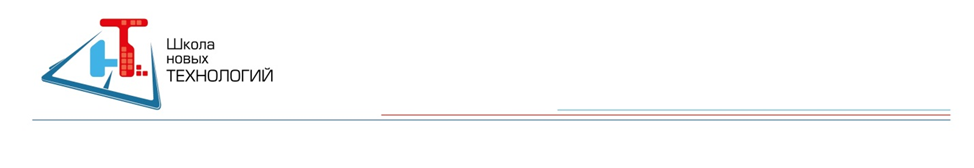 Проект «Школа новых технологий» приглашает Вас принять участие в следующих мероприятиях:8 октября приглашаем педагогов на открытие профильного центра по «Дополненной реальности»!На мероприятии команда экспертов из EligoVision расскажет о возможных способах применения удивительной технологии «Дополненной реальности», познакомит на практике с единственным российским инструментарием для создания AR проектов – EV Toolbox.У каждого участника останется несколько собственных образовательных проектов, которые он с гордостью сможет демонстрировать коллегам, учащимся.Регистрация: http://snt.mos.ru/sobytiya/modal/78868 октября 2015 года в 14:00 приглашаем принять участие в вебинаре по теме «Использование вычислительной сети физических объектов для сферы автоматизации ЖКХ»Ссылка на регистрацию: http://dell.mywebinarplace.com/index.php?cmp=attendx_meeting&mt_number=250267599 октября состоится вебинар, посвященный конкурсу «Школа Мобильных Приложений»К участию в вебинаре приглашаются педагоги, которые уже курируют или еще только планируют взять шефство над командами школьников, для совместного участия в конкурсе «Школа Мобильных Приложений».Вебинар проведет преподаватель информатики ГБОУ СОШ №1631 Сергей Каменецкий.  В рамках мероприятия будут обсуждены все организационные моменты, после чего участники смогут задать свои вопросы.Вебинар состоится 9.10.2015, в 16:00. Чтобы зарегистрироваться на мероприятие, нужно пройти по следующей ссылке: https://meet.lync.com/stdntpartners/sergey.kamyanetskiy/53W70743Все подробности «Школы мобильных приложений» - на официальном сайте конкурса: http://schoolmob.ru/#programm9 октября 2015 года в 14:00 приглашаем принять участие в вебинаре по теме «Интернет вещей»Ссылка на регистрацию: http://dell.mywebinarplace.com/index.php?cmp=attendx_meeting&mt_number=22713783С 9 по 10 октября 2015 года впервые в Зеленограде пройдет Фестиваль науки в рамках программы X Юбилейного Московского Фестиваля NAUKA0+Посетителей ожидают незабываемые научные шоу, интересные эксперименты, образовательные мастер-классы, лекции выдающихся ученых, бои роботов, уникальные интерактивные экспонаты!Регистрация на мероприятие: http://zel.festnauki.ru/Открылся набор второй группы на курсы повышения квалификации «Компьютерный инжиниринг». На данном курсе вы сможете получить навыки по 3D моделированию деталей разных уровней сложности, работы с 3D принтерами и сканерами, уметь адаптировать имеющуюся электронную 3D-модель под ABS и PLA печать, уметь обрабатывать полученную при сканировании информацию в программной среде, уметь осуществлять подготовку данных для передачи в системы прототипирования, уметь оценивать качество готового изделия по результатам сканирования и много другое. Курсы повышения квалификация проводятся бесплатно. Вы можете выбрать два формата обучения: вебинар и очное обучение.  Первое занятие состоится 20.10.2015 г. Регистрация на курс открыта на сайте: http://snt.mos.ru/sobytiya/modal/8268До 12 октября 2015г. открыта регистрация команд для участия в «Международном 3D-стерео Кинофестивале 2015»В рамках проекта Школа новых технологий команды школьников под руководством кураторов от школ получили уникальную возможность участвовать в VI ежегодном конкурсе 3Dfest (http://www.3dfest.ru/) в специальной номинации для школьников «Экспериментальное кино».К участию в конкурсе приглашаются команды школьников 6-11 классов.Прием сценариев осуществляется до 12 октября 2015г.Подробнее: http://snt.mos.ru/sobytiya/modal/823512 октября 2015г. приглашаем педагогов на обзорный семинар по продукции PrometheanРегистрация: http://snt.mos.ru/sobytiya/modal/814613 октября 15:00ч. приглашаем на открытое занятие с использованием 3D оборудования в Детских садахНа мастер-классе вы познакомитесь с разработчиками оборудования. Узнаете о новых  образовательных программах в 3D. Самостоятельно сможете попробовать  новые образовательные программы. Поучаствуете в обсуждение плюсов и минусов электронного оборудования в детских садах. Сможете оставить заявку на апробацию оборудования  в ДОУ.Регистрация: http://snt.mos.ru/sobytiya/modal/818713 октября с 17:00 до 19:00 ч. приглашаем педагогов на Ассамблею «Интересное образование»!Темы встречи:1. Как могут взаимодействовать школа, компания и Технопарк.2. ИТ-школа. Зарождение концепции.Регистрация: http://snt.mos.ru/sobytiya/modal/826114 октября приглашаем преподавателей географии, биологии,  химии, экологии, а также учеников столичных школ на семинар «Экологические проблемы г. Москвы»Цель мероприятия -  создание эко-сообщества (на основе Интернет-ресурса), объединяющего представителей образовательных организаций, научного и профессионального сообщества. К участию в проекте приглашаются команды от школ – учитель плюс обучающиеся (10-15 чел).Ознакомиться с программой мероприятия Вы можете на сайте: http://snt.mos.ru/sobytiya/modal/7939Педагоги образовательных организаций могут присоединиться к обучению Lego Education, организованному в образовательных организациях ШНТ:  16.10. 2015 г. Набор EV3.Практическое применение в учебной деятельности; м. Новогиреево http://snt.mos.ru/sobytiya/modal/776619.10.2015 г. Набор LEGO MINDSTORMS Education NXT. Практическое применение в учебной деятельности; м. Царицыно http://snt.mos.ru/sobytiya/modal/816602.11.2015 г. Набор «Технология и Физика». Практическое применение в учебной деятельности; Зеленоград http://snt.mos.ru/sobytiya/modal/8073Интерактивная научно-практическая олимпиада для начинающих робототехников "РоботСАМ-2015"К участию в Олимпиаде приглашаются команды школьников 6-9 классов (численность команды – до трех человек), не обладающих знаниями и навыками в области робототехники.Участники Олимпиады получат уникальную возможность научиться САМостоятельно создавать настоящих классических минироботов на основе реальных транзисторов и датчиков НЕ из конструктора, а затем использовать их на игровых полигонах всероссийских робототехнических соревнований.Регистрация: http://snt.mos.ru/sobytiya/modal/8188Вступайте в наши группы в социальных сетях и узнавайте обо всем первыми!В Facebook мы размещаем ссылки на интересные события из сферы образования, фотографии и видеоотчеты конкурсов для учителей. https://www.facebook.com/schoolnewtechnologies?ref_type=bookmark«Вконтакте» публикуется информация об актуальных мероприятиях для школьников, фото- и видеоотчеты http://vk.com/schoolnewtech